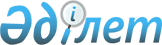 On approval of the Rules for interaction of internal affairs and national security bodies on the issues of ensuring security and law and order on the territory of a special economic zone, the limits of which fully or partially coincide with sections of the customs border of the Eurasian Economic Union
					
			Invalidated
			
			Unofficial translation
		
					Joint order of the Minister of Internal Affairs of the Republic of Kazakhstan dated July 9, 2019 № 616 and of the Chairman of the National Security Committee of the Republic of Kazakhstan dated July 10, 2019 № 47/ke. Registered in the Ministry of Justice of the Republic of Kazakhstan on July 12, 2019 № 19019. Abolished by the Joint Order of the Minister of Internal Affairs of the Republic of Kazakhstan dated March 02, 2024 No. 201 and the Chairman of the National Security Committee of the Republic of Kazakhstan dated March 04, 2024 No. 54
      Unofficial translation
      Footnote. Abolished by the Joint Order of the Minister of Internal Affairs of the Republic of Kazakhstan dated March 02, 2024 No. 201 and the Chairman of the National Security Committee of the Republic of Kazakhstan dated March 04, 2024 No. 54 (effective after the day of its first official publication).




      In accordance with subparagraph 42-1) of Article 56 of the Law of the Republic of Kazakhstan dated January 16, 2013 “On State Border of the Republic of Kazakhstan” WE ORDER:
      1. To approve the attached Rules for interaction of internal affairs and national security bodies on the issues of ensuring security and law and order on the territory of a special economic zone, the limits of which fully or partially coincide with sections of the customs border of the Eurasian Economic Union.
      2. The Headquarters-Department of the Ministry of Internal Affairs of the Republic of Kazakhstan, in the manner established by the legislation of the Republic of Kazakhstan, shall ensure:
      1) state registration of this order in the Ministry of Justice of the Republic of Kazakhstan;
      2) within ten calendar days from the date of state registration of this order, sending its copy in paper and electronic form in the Kazakh and Russian languages to the Republican state enterprise on the right of economic management “Institute of Legislation and Legal Information” of the Ministry of Justice of the Republic of Kazakhstan for official publication and inclusion to the Standard control bank of regulatory legal acts of the Republic of Kazakhstan;
      3) placement of this order on the Internet resource of the Ministry of Internal Affairs of the Republic of Kazakhstan after its official publication;
      4) within ten working days after the state registration of this order, submission of information on implementation of measures provided for by subparagraphs 1), 2) and 3) of this paragraph to the Legal department of the Ministry of Internal Affairs of the Republic of Kazakhstan.
      3. Control over execution of this order shall be assigned to the supervising deputy Minister of Internal Affairs of the Republic of Kazakhstan and deputy Chairman of the National Security Committee of the Republic of Kazakhstan.
      4. This order shall be enforced upon expiry of ten calendar days after its first official publication. The Rules for interaction of internal affairs and national security bodies on the issues of
ensuring security and law and order on the territory of a special economic zone, the limits of
which fully or partially coincide with sections of the customs border of the
Eurasian Economic Union
Chapter 1. General provisions
      1. These Rules for interaction of internal affairs bodies of the Republic of Kazakhstan (hereinafter – the IAB) and bodies of national security of the Republic of Kazakhstan (hereinafter - the NSC) on the issues of security and legal order on the territory of a special economic zone, the limits of which fully or partially coincide with sections of the customs border of the Eurasian Economic Union (hereinafter – a special economic zone) are developed in accordance with subparagraph 42-1) of Article 56 of the Law of the Republic of Kazakhstan dated January 16, 2013 “On State Border of the Republic of Kazakhstan” (hereinafter- the Law) and shall determine the procedure for interaction of internal affairs and national security bodies on the issues of ensuring security and legal order on the territory of a special economic zone, the limits of which fully or partially coincide with sections of the customs border of the Eurasian Economic Union.
      2. The officers of IAB on the Kazakhstan part (territory) of a special economic zone, shall carry out within their powers the prevention, detection, suppression and investigation of criminal and administrative offenses against the citizens of the Republic of Kazakhstan, states adjacent to the Republic of Kazakhstan, third states and stateless persons located on the Kazakhstan part (territory) and shall ensure protection of public order in accordance with the legislation of the Republic of Kazakhstan. Chapter 2. The procedure for passing the officers of IAB of the Republic of Kazakhstan
through the checkpoint to the territory of a special economic zone
      3. Passage of officers of the IAB and special transport through the State border to solve official tasks within the special economic zone shall be carried out in accordance with the Law on valid documents proving the identity of a citizen of the Republic of Kazakhstan and official certificates with registration in the information systems of the NSC Border Guard service on the basis of the lists, approved by the head (person substituting him) of the relevant territorial police body, agreed with the territorial body of the Department of the National Security Committee and presented to the military unit of the Border Guard service of the National Security Committee, carrying out activity on the territory of a special economic zone (hereinafter - ф military unit of the Border Guard service).
      4. Lists of the IAB officers, having the right to cross the State border when traveling to the territory of a special economic zone (hereinafter-the list), as well as a permit for transport of service weapons by the officers (hereinafter- the permit), are developed monthly by the territorial police body (hereinafter- the police body) and is signed by its head.
      5. The developed list is signed by the head of the police body, after which the list (with information on service weapons) shall be sent for approval to the district Department of the NSC.
      6. After approval, the list in accordance with Appendix to these Rules shall be sent to the military unit of the Border Guard service.
      7. In the case of committing a criminal offense on the territory of a special economic zone, the passage of officers involved in the operational-investigative group of the police body into the territory of a special economic zone shall be carried out by a division of the military unit of the Border Guard service in priority order with valid documents proving the identity of a citizen of the Republic of Kazakhstan and service certificates with registration in the information systems of the Border Guard service on the basis of a list, approved by the head of the police body (person substituting him).
      8. In the case of an emergency, according to the relevant order signed by the head of the police body, the officers of the IAB shall be allowed to enter the territory of a special economic zone by the military unit of the Border Guard service in priority order in full equipment with weapons, special means of personal protection and active defense, according to valid documents proving the identity of a citizen of the Republic of Kazakhstan and official certificates, on the basis of the a list, signed by the head of the police body (person substituting him).
      9. Upon entry and exit from the Kazakhstani part of a special economic zone of the IAB officers on special vehicles, their inspection shall be carried out by the officials of the military unit of the Border Guard service and the state revenue body of the Republic of Kazakhstan in accordance with the requirements of the Law. Chapter 3. The procedure for ensuring security and legal order on the territory of a special
economic zone, the limits of which fully or partially coincide with sections of the customs
border of the Eurasian Economic Union
      10. Ensuring of security and legal order on the territory of a special economic zone shall be carried out in accordance with the developed Plan for complex use of forces and means of the IAB (hereinafter - the Plan), which is agreed with the military unit of the Border Guard service.
      11. The plan shall be developed annually with obligatory indication of patrol routes, number of squads, tasks of protecting public order and equipment.
      12. Inspectors and officers responsible for the police body shall carry out inspections of service of the squads, involved on the territory of a special economic zone.
      13. Monthly the lists of inspectors and officers in charge on the Department of police and the territorial police body, approved by the relevant chief (or person substituting him) shall be sent to the military unit of the Border Guard service.
      14. The procedure for import and export of service weapons to the territory (from the territory) of a special economic zone shall be carried out in accordance with the Law of the Republic of Kazakhstan dated December 30, 1998 “On state control over circulation of certain types of weapons”.
      15. The permit and the list of offices shall be compiled monthly and transferred to the military unit of the Border Guard service by the 25th day of the next month. The list of the IAB officers, having the right to go through the checkpoint to the territory of a
special economic zone, the limits of which fully or partially coincide with sections of the
customs border of the Eurasian Economic Union for _______ month 20_____
      Head of the police body (name) special rank, Surname, initials 
      Agreed Head of the national security department of the Department of national security special rank, Surname, initials
					© 2012. «Institute of legislation and legal information of the Republic of Kazakhstan» of the Ministry of Justice of the Republic of Kazakhstan
				
      Minister of Internal Affairs

      of the Republic of Kazakhstan _____________ Е. Turgumbayev

      Chairman of the National 

      Security Committee

      of the Republic of Kazakhstan _____________ К. Massimov
Approved
by the joint order of the
Minister of Internal Affairs
of the Republic of Kazakhstan
dated July 9, 2019 № 616
and the Chairman of the National
Security Committee
of the Republic of Kazakhstan
dated July 10, 2019 № 47/қеAppendix
to the Rules
for interaction of internal affairs
and national security bodies on the
issues of ensuring security and
legal order on the territory of a
special economic zone, the limits
of which fully or partially coincide
with sections of the customs
border of the
Eurasian Economic Union
№ п/п
Surname, Name, Patronimyc (if any)
Position
№ of ID
№ of a service weapon
(if any)
1
2
3
4
5